   Propozice okresního a krajského kola středních škol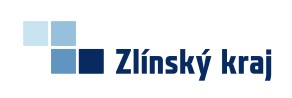 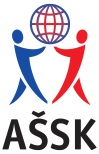     Zlínského kraje v silovém čtyřboji chlapců a dívek1. Pořadatel:		Z pověření KR AŠSK Zlínského kraje ŠSK při VPŠ a SPŠ MV 			Holešov ve spolupráci s SKP Holešov2. Ředitel soutěže:	Mgr. Daniel Kolář, VPŠ a SPŠ MV, Zlínská 991, 769 01 Holešov			e-mail: dan.kolar@seznam.cz, tel.: 573 324 163, 			fax: 573 324 103,  mob.: 737 665 1143. Datum konání:	středa 6. 3. 20194. Místo konání:	tělocvična VPŠ a SPŠ MV v Holešově, Zlínská 9915. Kategorie:		1.- 4. ročník středních škol (roč. 1999-2003)6. Rozhodčí:		učitelé TV pořádající školy7. Účastníci:		čtyřčlenná družstva chlapců a dívek8. Přihlášky:		přihlášku na předepsaném formuláři z manuálu potvrzenou 				ředitelstvím školy zašlete na adresu ředitele soutěže do 4. 3. 2019			(stačí i e-mailem, originál odevzdáte při prezentaci)9. Časový pořad:	8.15 - 8.45	technická porada, prezentace a vážení závodníků			9.00 - 9.15	rozcvičení, instruktáž disciplín			9.15 - 14.00	soutěž, vyhlášení výsledků10. Startovné:		členové AŠSK - 200,-Kč na družstvo, nečlenové 500,-Kč11. Úhrada:		Cestovné a jiné náklady hradí vysílající škola nebo OR AŠSK12. Podmínky účasti:	soutěž probíhá podle všeobecných soutěžních podmínek AŠSK 			ČR, viz manuál13. Postup:		nejlepší družstva chlapců a děvčat postupují do celostátního 			finále 	14. Ceny:		družstva na 1.-3. místě obdrží medaile, všechna družstva diplomy. 			Jednotlivci na 1.-3. místě v každé kategorii obdrží medaile a 			diplomy.Mgr. Svatava Ságnerová					Mgr. Daniel KolářKR AŠSK Zlínského kraje					ředitel soutěže